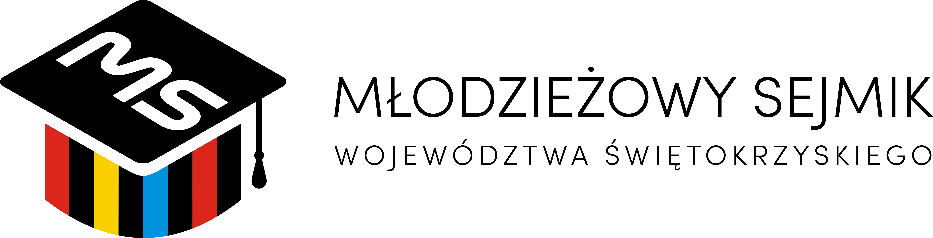 Porządek obradXI sesji Młodzieżowego Sejmiku Województwa Świętokrzyskiego 
w dniu 20 kwietnia 2024 r. o godz. 9.00, sala 102 Urząd Marszałkowski Województwa Świętokrzyskiego  w KielcachOtwarcie XI sesji Młodzieżowego Sejmiku Województwa Świętokrzyskiego przez Przewodniczącego Oskara Frydrycha.Wystąpienia zaproszonych gości.Stwierdzenie kworum.Podjęcie uchwały w sprawie projektu Uchwały Sejmiku  Województwa Świętokrzyskiego w sprawie  zmiany Uchwały  Nr LXVI/836/23 Sejmiku Województwa Świętokrzyskiego z dnia 4 grudnia 2023r. w sprawie przyjęcia do realizacji Programu Współpracy Samorządu Województwa Świętokrzyskiego z Organizacjami Pozarządowymi na 2024 r. Podjęcie uchwały w sprawie sprawozdania z realizacji Programu Współpracy Samorządu Województwa Świętokrzyskiego z Organizacjami Pozarządowymi za 2023 r.Podjęcie uchwały w sprawie wskazania przedstawicieli do składu Zespołu Rekrutacyjnego, który dokona oceny formularzy zgłoszeniowych kandydatów do Młodzieżowego Sejmiku IV kadencji.Dyskusja na temat propozycji działań radnych Młodzieżowego Sejmiku służących popularyzacji naboru do IV kadencji.Informacja Prezydium Młodzieżowego Sejmiku oraz przewodniczących komisji 
o działaniach podejmowanych pomiędzy sesjami.Ustalenie terminu następnej sesji Młodzieżowego Sejmiku.Sprawy różne.Zamknięcie XI sesji Młodzieżowego Sejmiku.